Taalschat 15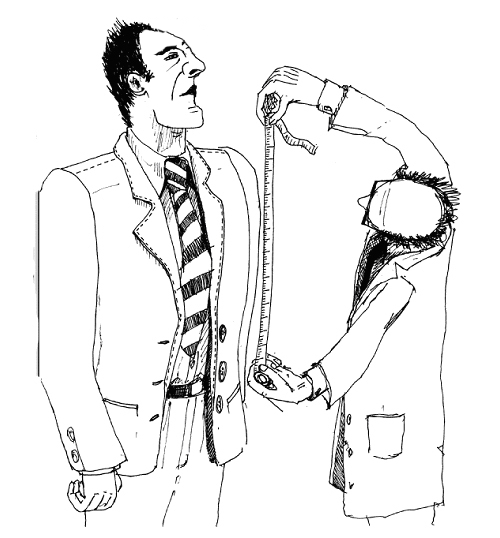  1   Iemand uit zijn tent lokken.      Iemand ertoe brengen zijn mening te zeggen. 2   Bitter in de mond maakt het hart gezond.      Vieze medicijnen hebben vaak de meeste kracht. 3   Wie het breed heeft, laat het breed hangen.      Wie veel geld heeft, kan veel uitgeven. 4   Een druppel op een gloeiende plaat.      Het helpt bijna niets. 5   Het achter de elleboog hebben.      Onbetrouwbaar en achterbaks zijn. 6   Ergens een mouw aan weten te passen.      Ergens een oplossing voor weten. 7   Iemand bij zijn lurven pakken.      Iemand beetpakken. 8   Een uiltje knappen.      Een dutje doen; even slapen. 9   Zijn stekels opzetten.      Boos worden.10  Lont ruiken.      Gevaar bemerken. 1   aanvankelijk - eerst	 6   vagebond - zwerver 2   vermaning - waarschuwing	 7   sober - eenvoudig 3   amper - nauwelijks	 8   expert - deskundige 4   cultuur - beschaving	 9   repeteren - herhalen 5   catastrofe - ramp	10  letterkunde - literatuur 1   kwartaal - het vierde deel van een jaar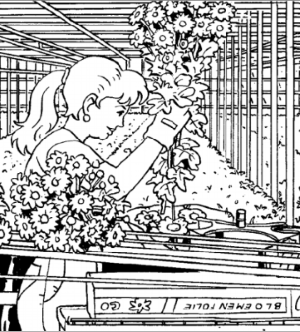  2   kwartet - groep van vier personen 3   advent - vier weken voor Kerstmis 4   analfabeet - iemand die niet kan lezen en schrijven 5   agrarisch - wat te maken heeft met landbouw 6   landbouw - akkerbouw, veeteelt, tuinbouw en bosbouw 7   ongeschoold - geen opleiding hebben gevolgd 8   productie - alles wat in een fabriek wordt gemaakt 9   vacature - baan waar iemand voor wordt gezocht10  solliciteren - proberen een baan te krijgen, meestal per brief11  advertentie - krantenbericht zoals reclame, vacature e.d.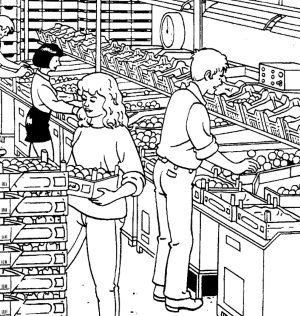 12  contract - overeenkomst met afspraken bijv. voor 1 jaar13  gilde - vereniging van ambachtslieden in de middeleeuwen14  vakbond - vereniging van werknemers met hetzelfde beroep15  solidair - iets steunen omdat je het ermee eens bent16  welvaart - bijna iedereen heeft het goed, weinig armoede17  welzijn - je gelukkig voelen, geen grote zorgen hebben18  monteren - in elkaar zetten bijv. een bouwpakket19  demonteren - uit elkaar halen bijv. een bom20  streber - iemand die ten koste van alles de beste wil zijn 1   Da. - vrl. dominee					11  Pres. - president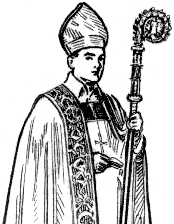  2   Ds. - mnl. dominee			12  Vz. - voorzitter 3   Mgr. - Monseigneur			13  Hr. - heer 4   Ir. - ingenieur			14  Mevr. - mevrouw 5   Ing. - ingenier			15  Mej. - mejuffrouw 6   Mr. - meester			16  Gebr. - gebroeders 7   Prof. - professor			17  Zn. - zoon/zonen 8   Dr. - doctor			18  Jr. - junior 9   Drs. - doctorandus			19  Sr. - senior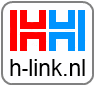 10  Min. - minister			20  St. - sint                                